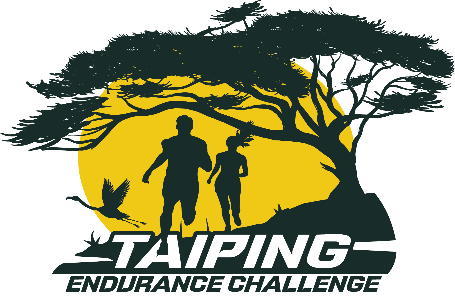 AUTHORIZATION FORMI am unable to attend Taiping Endurance Challenge 2023, and hereby authorized _____________________________ (Full Name, ID / Passport no.) to collect the race pack on my behalf. I acknowledge that in the event of an absence of the authorization form and my email confirmation, the organizer reserves the right to refuse collection of the race pack. I hereby declare that this Letter of Authorization, along with the supporting document has been confirmed as being authentic. Signature: __________________________________________ Runner’s Full Name: __________________________________Runner’s ID / Passport: ________________________________Date: ______________________________________________